中标通知书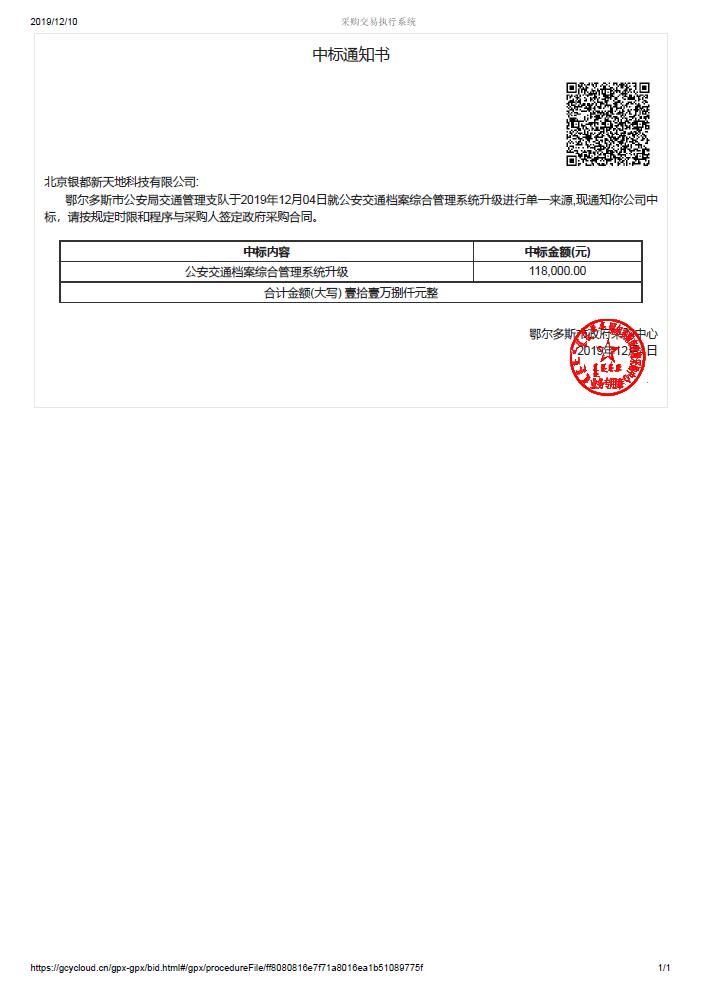 鄂尔多斯市政府采购管理平台采购公告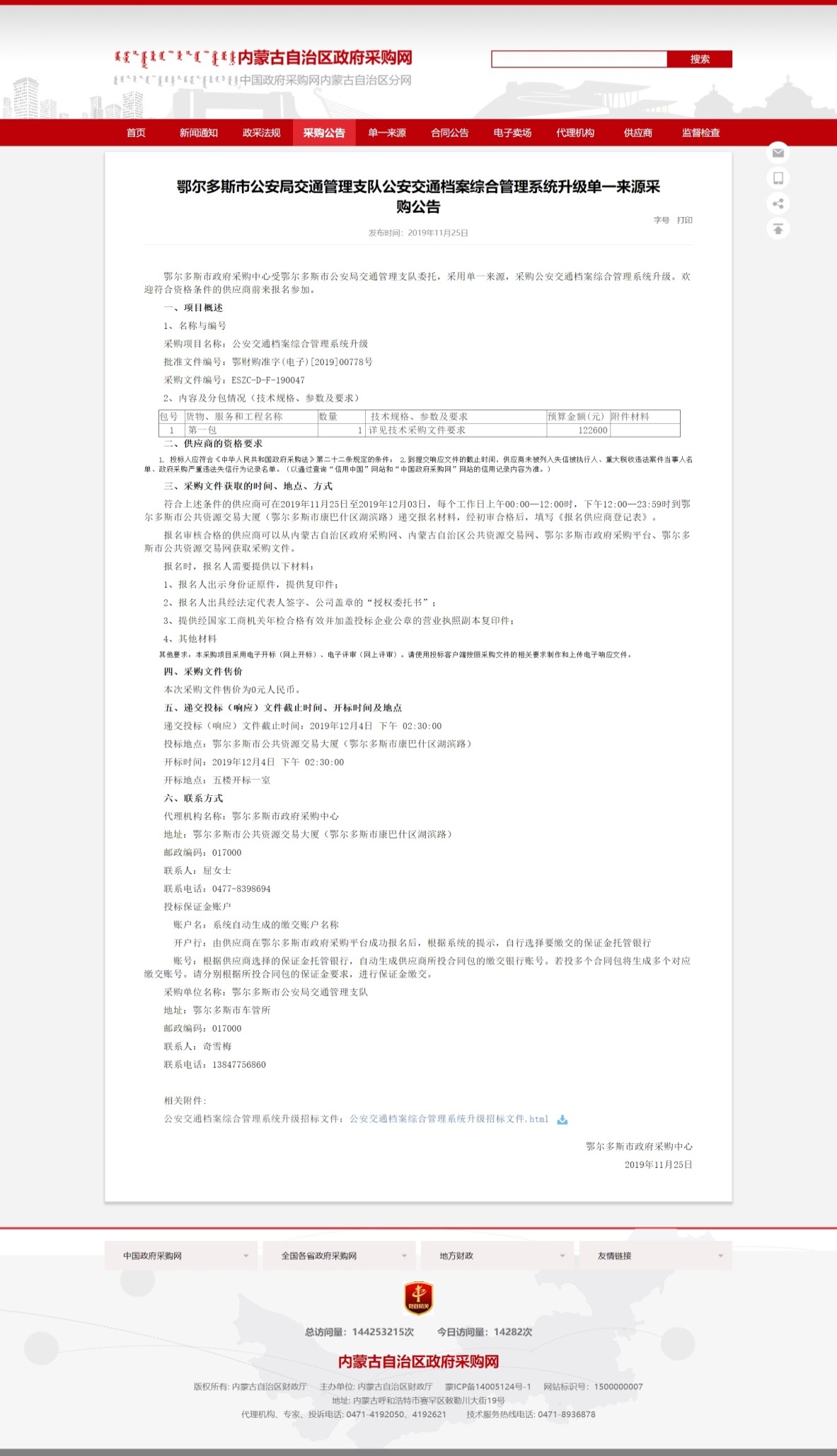 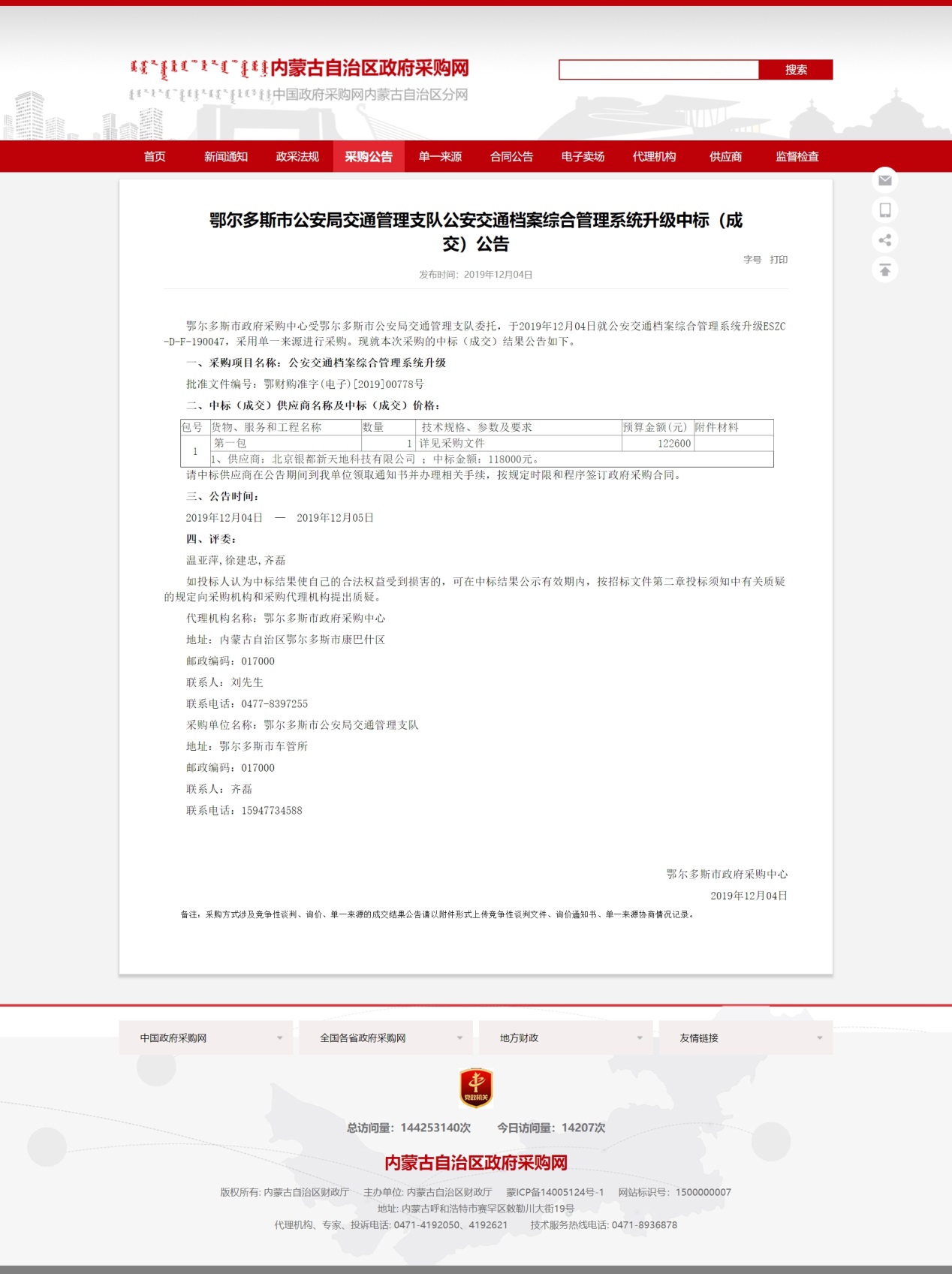 鄂尔多斯市政府采购管理平台合同公示（含附件）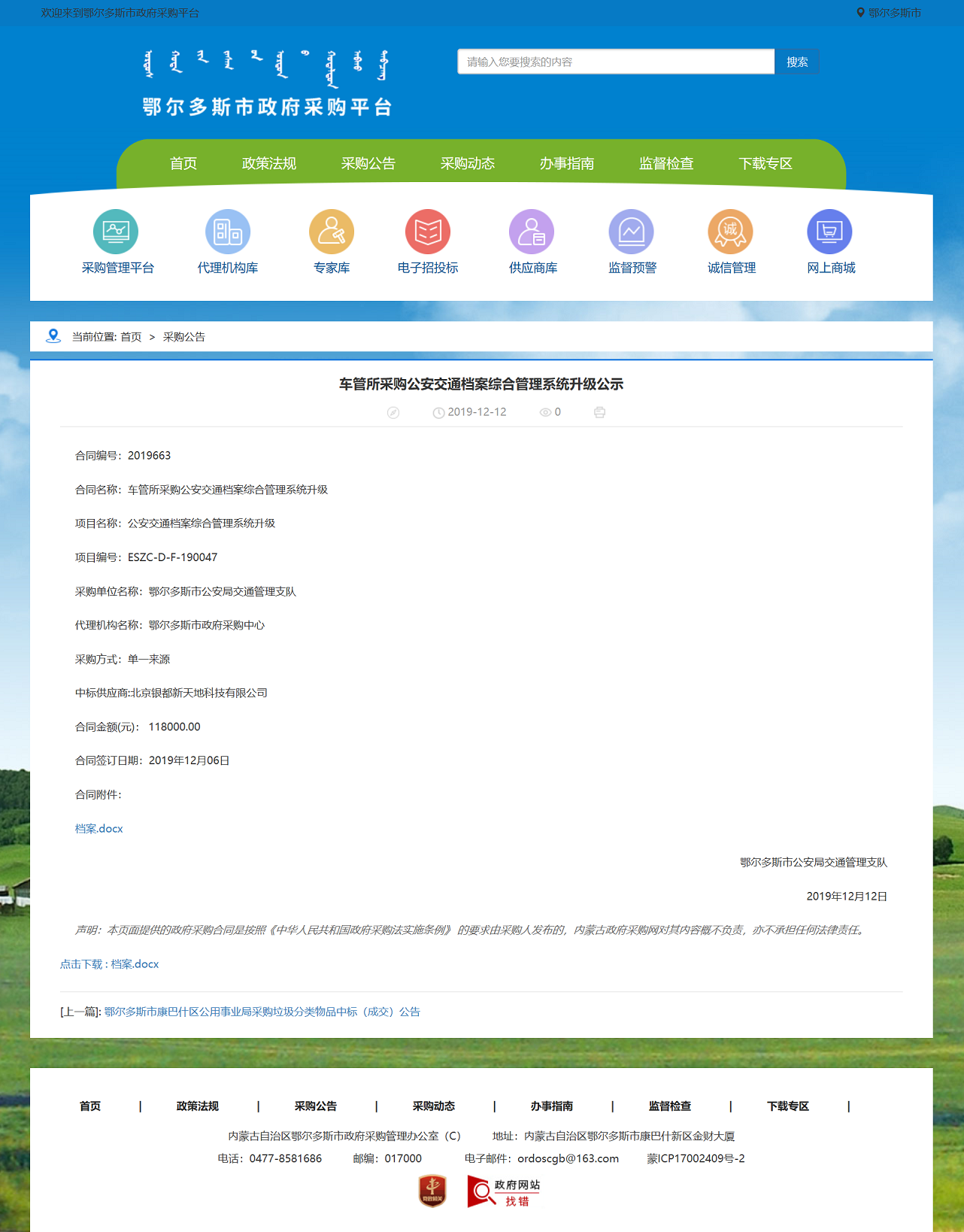 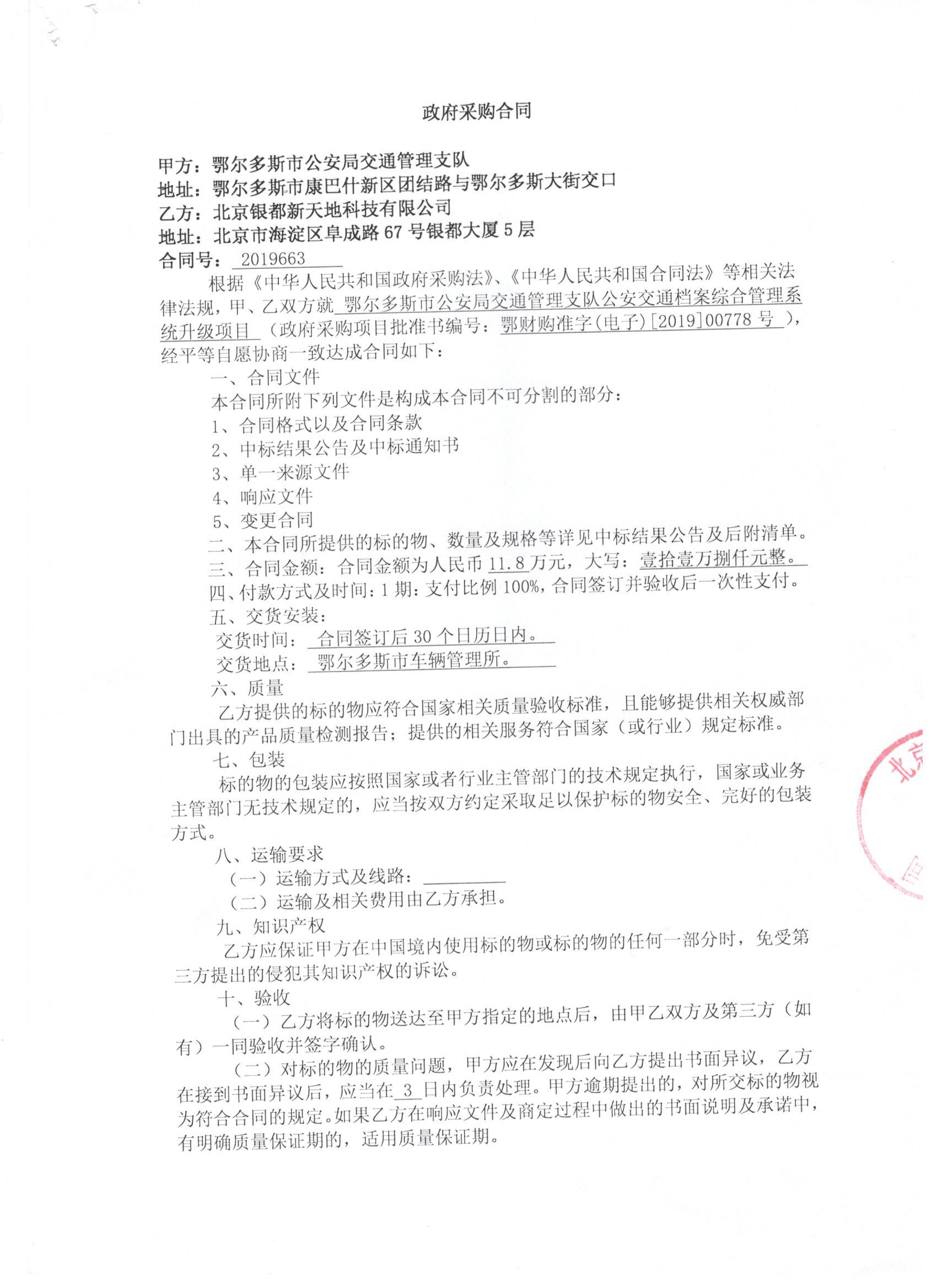 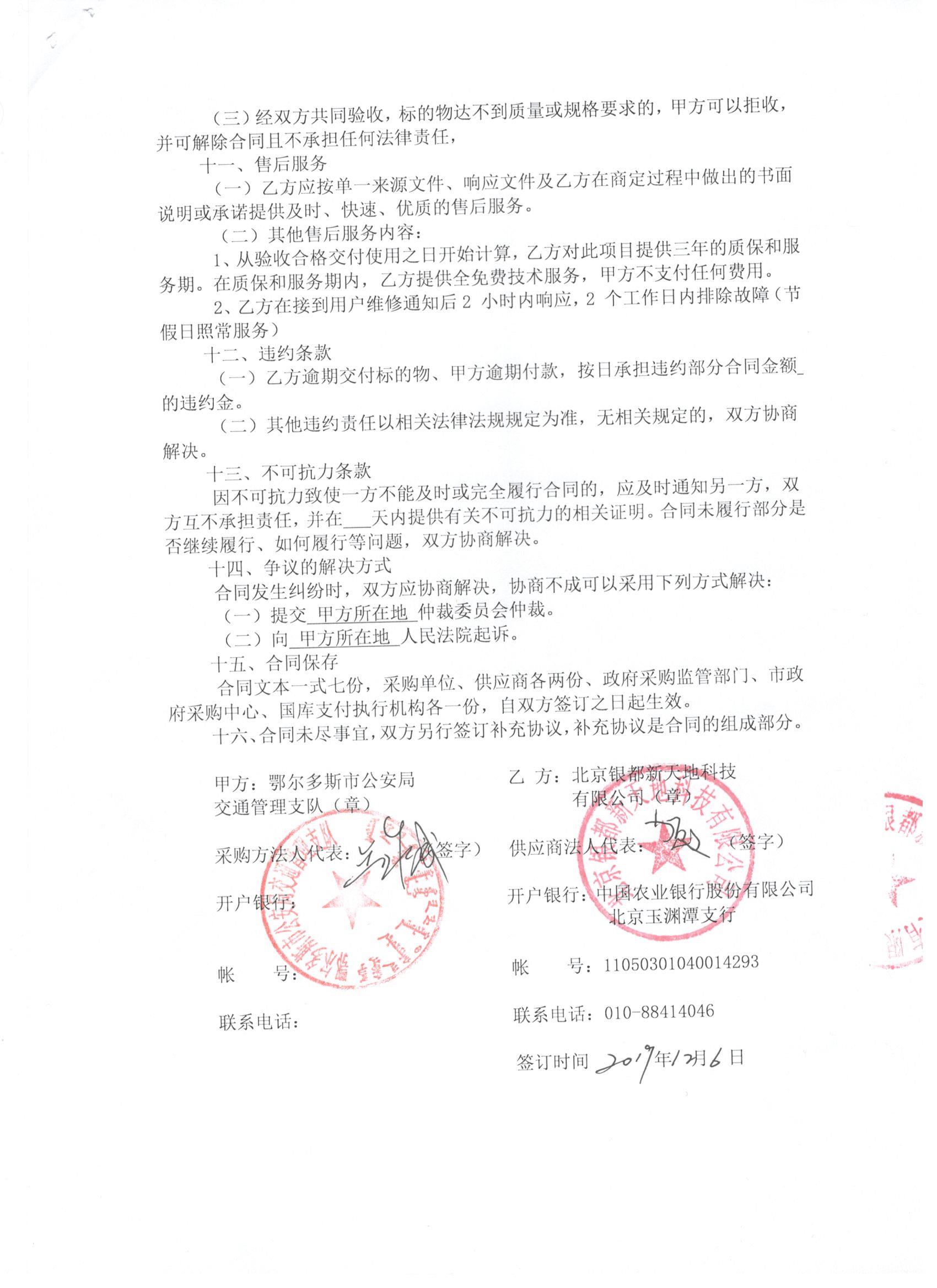 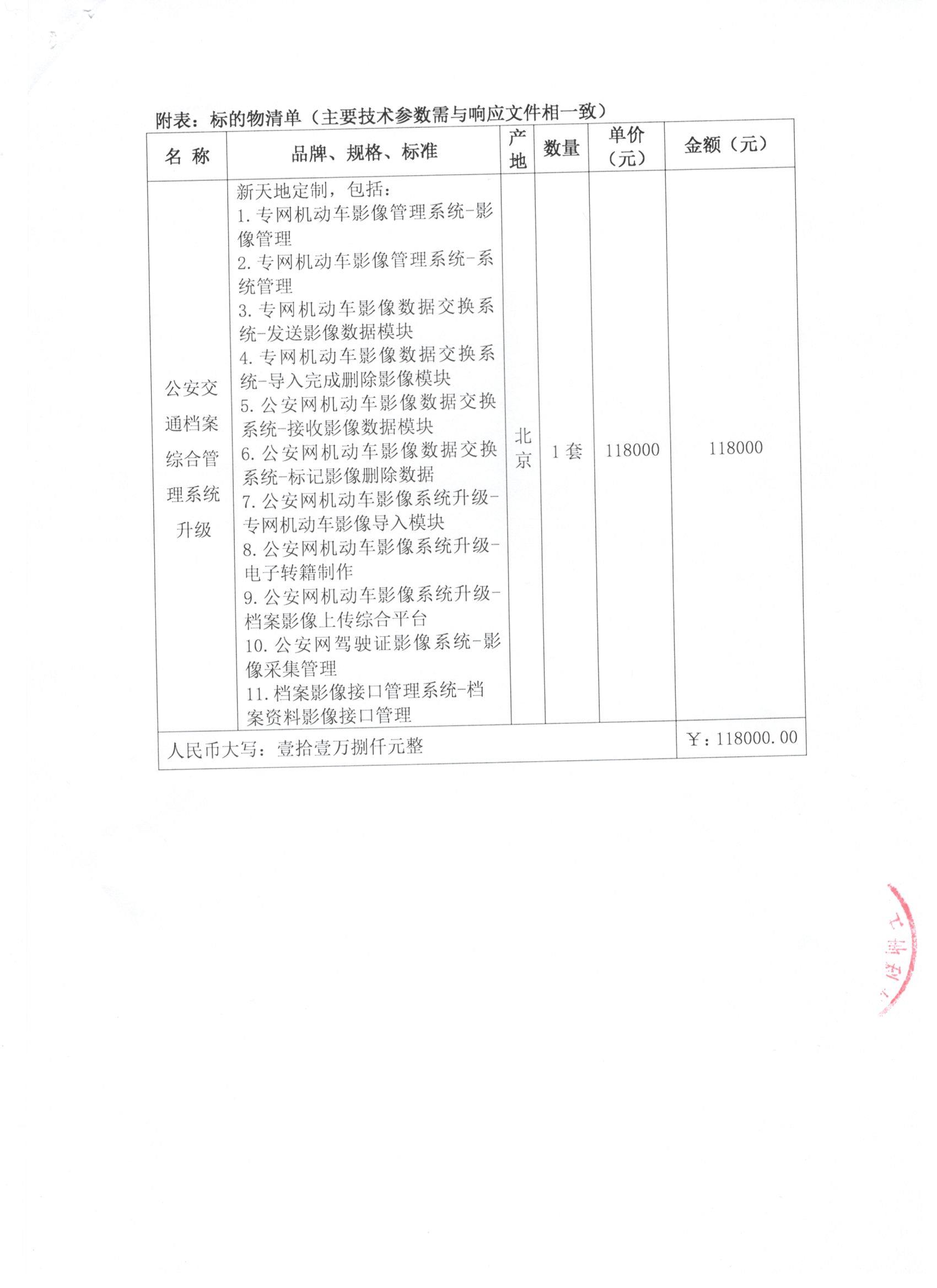 鄂尔多斯市政府采购管理平台中标（成交）公告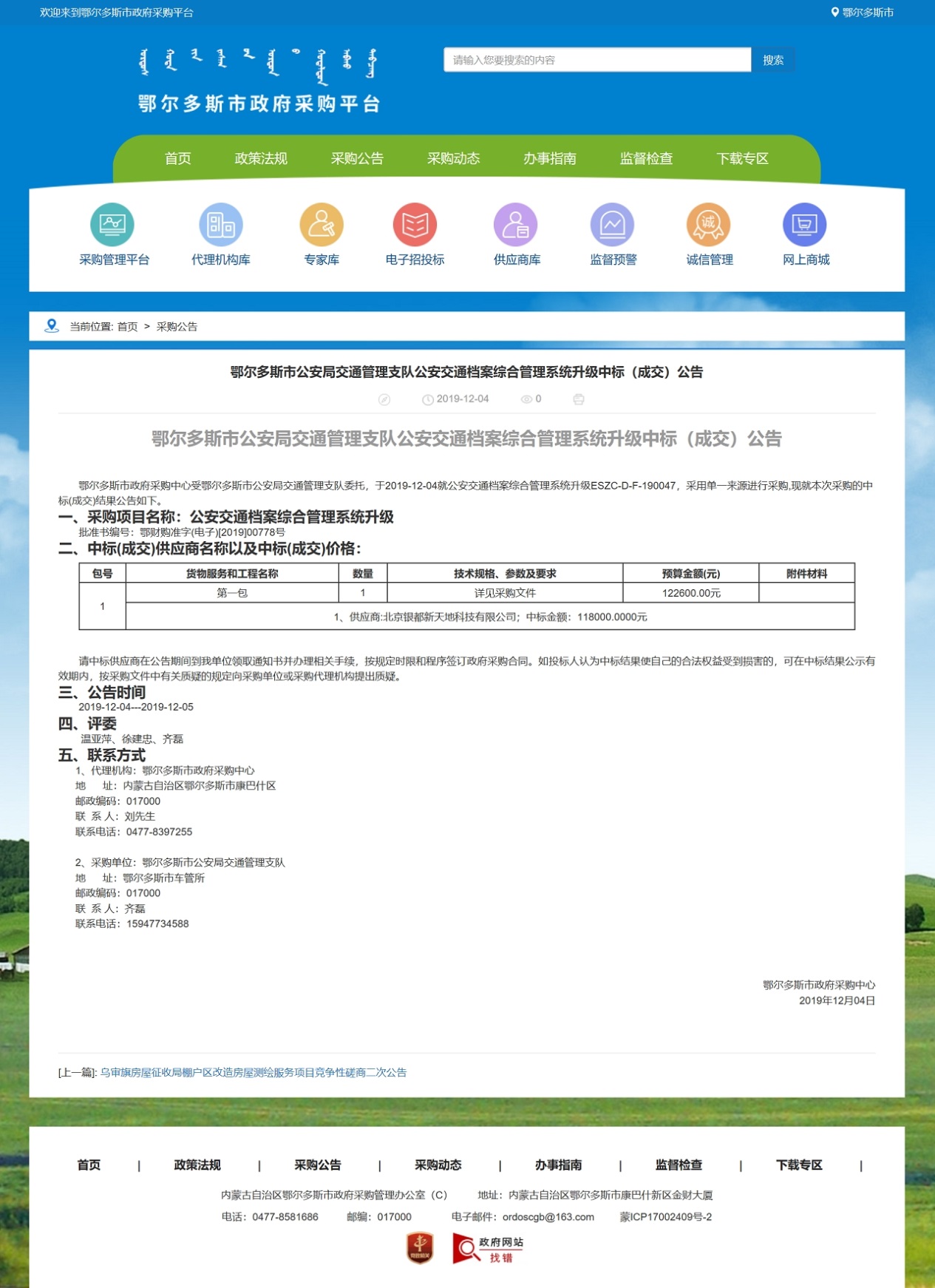 内蒙古自治区采购网中标（成交）公告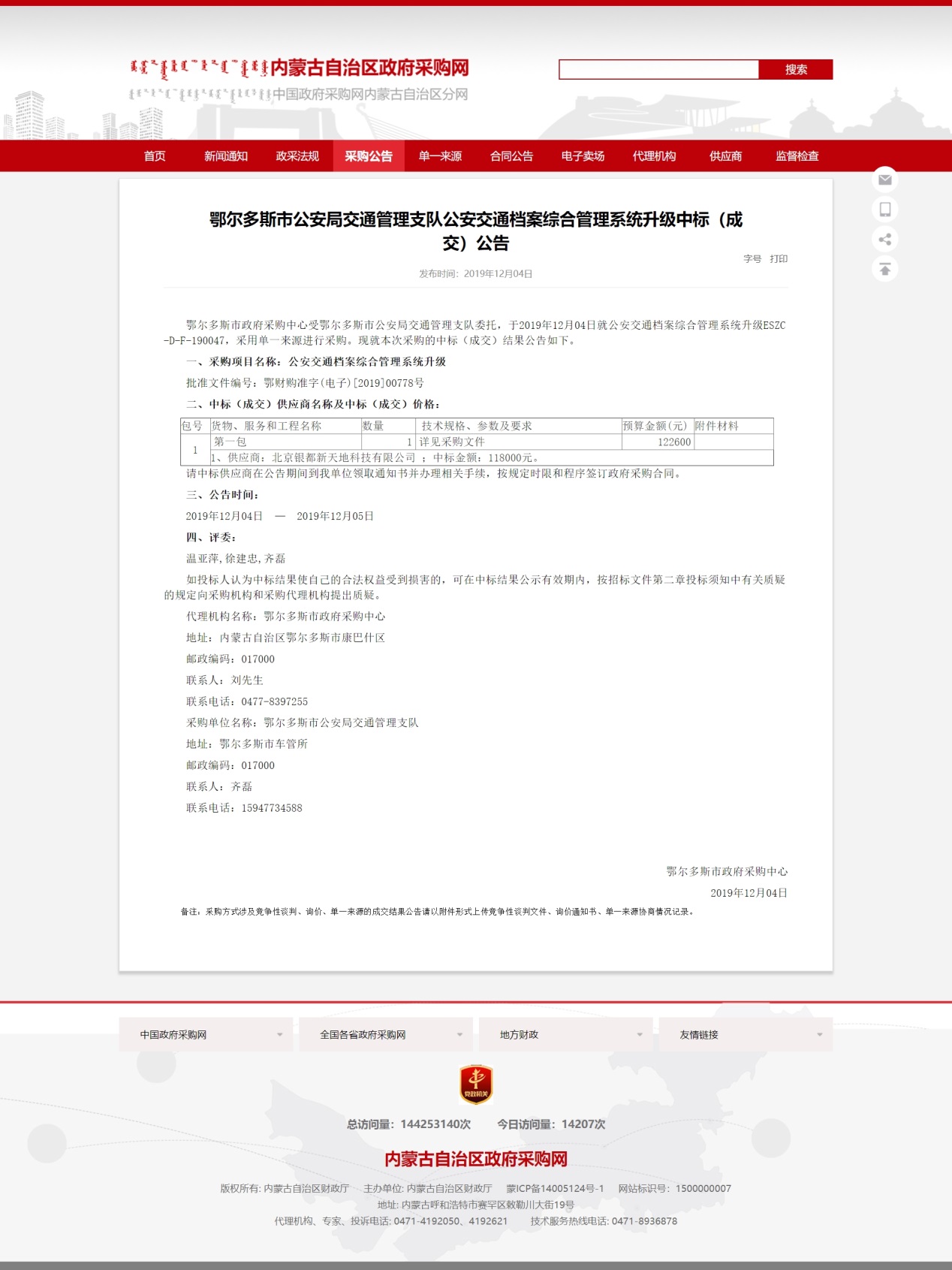 内蒙古自治区政府采购网公告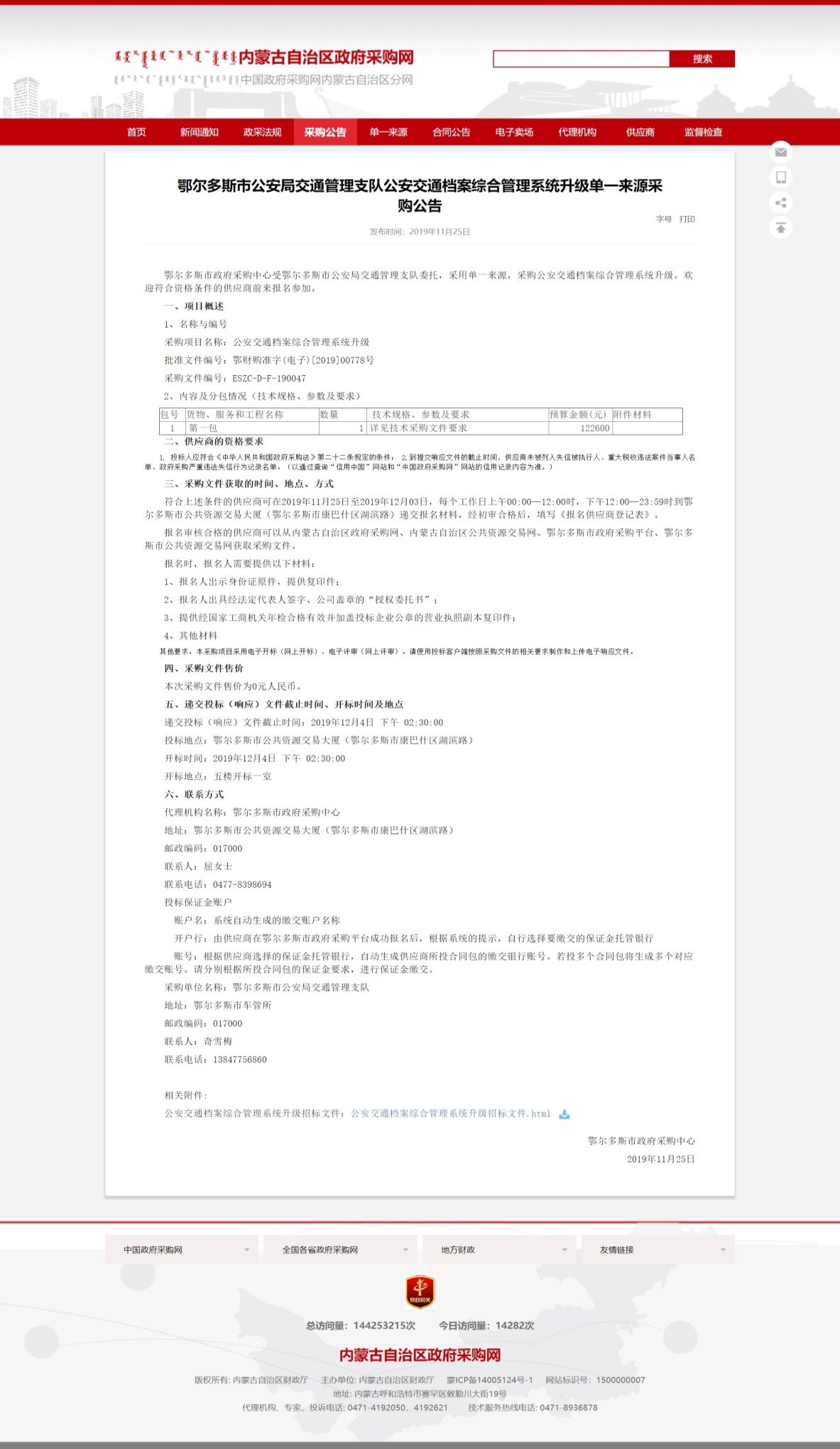 内蒙古自治区政府采购网合同公告（含附件）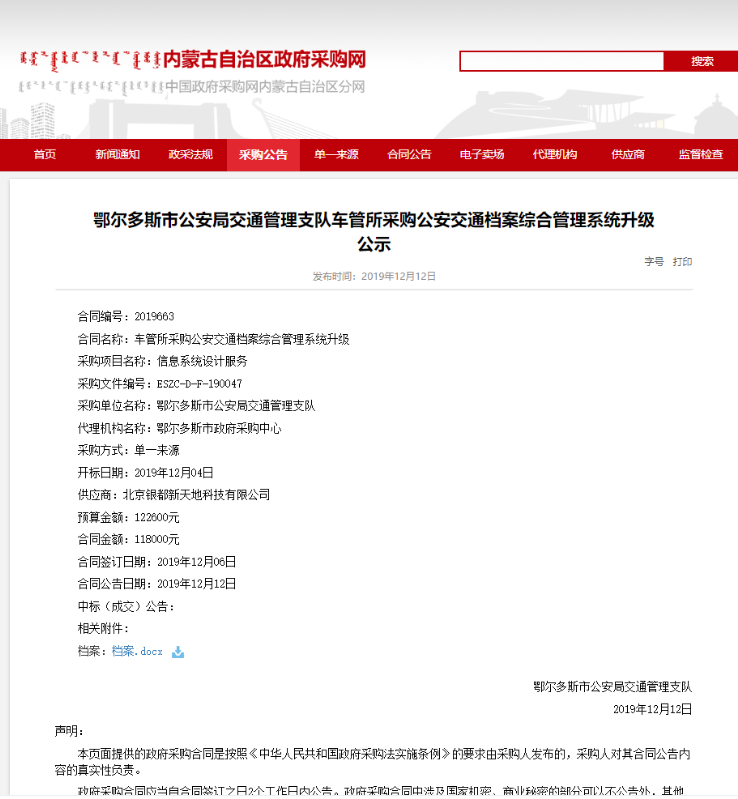 